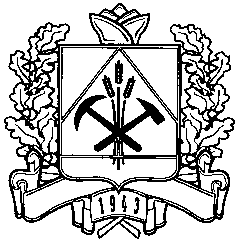 ДЕПАРТАМЕНТ ПРИРОДНЫХ РЕСУРСОВ И ЭКОЛОГИИ      Кемеровской областиПриказ«18» сентября 2018  № 189                                                                         г. КемеровоО внесении изменений в приказ департамента природных ресурсов и экологии Кемеровской области от 10.07.2017 № 174 «О создании комиссии по соблюдению требований к служебному поведению государственных гражданских служащих Кемеровской области и урегулированию конфликта интересов в департаменте природных ресурсов и экологии Кемеровской области,  утверждении ее состава и порядка работы»В целях устранения нарушений общепринятых правил юридической техники приказываю:1. Внести в приказ департамента природных ресурсов и экологии Кемеровской области от 10.07.2017 № 174 «О создании комиссии по соблюдению требований к служебному поведению государственных гражданских служащих Кемеровской области и урегулированию конфликта интересов в департаменте природных ресурсов и экологии Кемеровской области, утверждении ее состава и порядка работы» (далее – приказ) следующие изменения:1.1. В Положении о порядке работы комиссии по соблюдению требований к служебному поведению государственных гражданских служащих Кемеровской области и урегулированию конфликта интересов в департаменте природных ресурсов и экологии Кемеровской области, утвержденном приказом:1.1.1. В подпункте 1 пункта 3:слова «государственными гражданскими служащими Кемеровской области департамента (далее – гражданские служащие)» заменить словами «государственными гражданскими служащими Кемеровской области, замещающими должности государственной гражданской службы в департаменте (далее – гражданские служащие),».1.1.2. В пункте 8:После слов «в пункте 7» запятую исключить.	2. Сектору правового обеспечения и организации закупок                     (Мирошник Е.В.) обеспечить размещение настоящего приказа на сайте «Электронный бюллетень Коллегии Администрации Кемеровской области» и официальном сайте департамента природных ресурсов и экологии Кемеровской области.3. Отделу бюджетного учета и кадрового обеспечения (Романцова Л.М.) ознакомить с настоящим приказом сотрудников департамента природных ресурсов и экологии Кемеровской области.  4. Контроль за исполнением приказа оставляю за собой.Начальник департамента 						     С.В. Высоцкий